Konfederace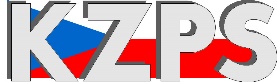 zaměstnavatelských a podnikatelských svazů ČR    Sekretariát:	    	 Václavské náměstí 21		tel.: 222 324 985                   	 110 00 Praha 1			fax: 224 109 374		         e-mail: kzps@kzps.cz KZPS ČR:	Vláda se musí podílet na dopadech nouzového stavu(Praha, 9. října 2020) – Vláda ČR vyhlásila dnem 5. října 2020 v ČR „nouzový stav“ a dne 8. října 2020 rozhodla o zavedení dalších opatření proti epidemii šíření onemocnění Covid19, která mají ekonomický charakter.	Podnikatelé a zaměstnavatelé sdružení v Konfederaci zaměstnavatelských a podnikatelských svazů ČR chápou nutnost zavádění cílených opatření v boji proti Covid19, která určitě mají své medicínské oprávnění.	 Smutnou skutečností zůstává, že vláda deklaruje, že nebude vydávat opatření mající ekonomický dopad, ale opak je pravdou. Bez konzultace se sociálními partnery či tripartitou jsou vydávána opatření, která dopadnou zejména na sektory, které se ještě nevzpamatovaly z první vlny coronaviru. A opatření jsou vydávána vesměs s okamžitou dopadovou účinností.	Vláda ČR si musí přiznat svůj díl zodpovědnosti za ekonomické účinky, které jsou způsobeny odkládáním přijímání příslušných epidemiologickým nařízením, a to jak v létě, tak na začátku září, kdy bylo vše podřízeno volbám a snahou si nenaštvat voliče.	Z uvedených důvodů požadujeme po vládě ČR, aby urychleně přijala kompenzační opatření vůči zasaženým oborům nejen průmyslu a služeb, ale zejména turistický ruch, hotelnictví, pohostinství, kulturní a sportovní sféra a jejich dodavatelské řetězce.	Možných cest je několik:pokračování v podpoře Antiviru A + B i po 1. listopadu 2020, kdy mají skončit; zvážit možnost jejich úpravy dle potřeb a dopadůupravit výši ošetřovného (až na 80 %) a pro rodiče dětí do 13 let (místo 10 let)koaličně urychlit přijetí smysluplného Kurzarbeitu, který by nahradil Antiviryprojednat možnost úhrady fixních provozních nákladů firem (nájmy, údržba, náklady na energie, pojištění) postižených nouzovým stavem a mimořádnými opatřenímipodpořit cílená rekvalifikační opatření, neb lze očekávat masivní přesuny osob zz zasažených oborů činnosti„Státní podpora musí být dostatečná, cílená a stejně rychlá jako přijímaná a vyhlašovaná protikovidová opatření, jinak ztrácejí smysl“, dodává Jan Wiesner, prezident KZPS ČR.Kontakt:Ondřej Hubatkaondrej.hubatka@allmedia4u.cz +420 608 481 702KZPS ČR je sdružení dle zákona č. 83/1990 Sb., které reprezentuje osm dominantních zaměstnavatelských svazů z oblasti: stavebnictví, textilního průmyslu, malého a středního podnikání, výrobního a spotřebního družstevnictví, zemědělství, důlního a naftového průmyslu, dřevozpracujícího průmyslu, školství, zdravotnictví kultury a sociálních služeb. Zastupuje více než 22 000 členských subjektů s více než 1.300.000 zaměstnanci prosazuje specifické zájmy svých členů v oblasti legislativy a v dalších oblastech formuluje společné podnikatelské a zaměstnavatelské zájmy svých členů a prosazuje je v součinnosti s příslušnými státními orgány, ostatními zaměstnavatelskými organizacemi a odbory a zejména v různých formách konzultací s vládou je jedním ze sociálních partnerů zastupujícím stranu podnikatelů v Radě hospodářské a sociální dohody – tripartitě. Více na www.kzps.cz